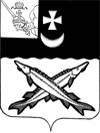 КОНТРОЛЬНО-СЧЕТНАЯ КОМИССИЯ БЕЛОЗЕРСКОГО МУНИЦИПАЛЬНОГО РАЙОНА  ЗАКЛЮЧЕНИЕ на отчет об исполнении бюджета Глушковского сельского поселения за 1 квартал 2019 года                                                                                                  15 мая 2019 года    Заключение КСК района  на отчет об исполнении бюджета Глушковского сельского поселения  за 1 квартал 2019 года подготовлено в соответствии с Положением  «О контрольно-счетной  комиссии Белозерского муниципального района», иными нормативными правовыми актами Российской Федерации.    При подготовке заключения использованы отчетность и информационные материалы, представленные Финансовым управлением Белозерского муниципального района.В соответствии с решением Совета Глушковского сельского поселения от 19.11.2015 №36 «Об утверждении Положения о бюджетном процессе в Глушковского сельском поселении»  отчет об исполнении  бюджета поселения (ф.0503117) за первый квартал, полугодие и девять месяцев текущего финансового года утверждается и направляется  в Совет поселения и контрольно-счетную комиссию (далее – КСК района). Отчет об исполнении  бюджета поселения за 1 квартал 2019 года  (далее – отчет об исполнении бюджета) утвержден постановлением администрации Глушковского сельского поселения от 12.04.2019  № 25 и представлен в КСК района  в соответствии с п. 3 статьи 6.1 Положения  о бюджетном процессе в Глушковском сельском поселении (далее - Положение). Анализ отчета об исполнении бюджета проведен КСК района в следующих целях:сопоставления исполненных показателей  бюджета поселения за 1 квартал 2019 года с годовыми назначениями, а также с показателями за аналогичный период предыдущего года;выявления возможных несоответствий (нарушений) и подготовки предложений, направленных на их устранение.Общая характеристика бюджета поселенияОтчет об исполнении бюджета поселения составлен в форме приложений: 1 – по доходам бюджета поселения, 2 – по расходам  бюджета поселения по разделам, подразделам классификации расходов, 3 – по источникам внутреннего финансирования дефицита бюджета поселения.    Основные характеристики  бюджета поселения  на 2019 год утверждены решением Совета Глушковского сельского поселения от  24.12.2018 №41. Изменения в решение Совета поселения «О  бюджете Глушковского сельского поселения на 2019 год и плановый период 2020 и 2021 годов» в отношении основных характеристик  в 1 квартале  2018 года   вносились 2 раза (решение от 27.02.2019 №2 и от 28.03.2019 №6).      За 1 квартал 2019  года доходы бюджета поселения составили 819,7 тыс. рублей  или  23,2% к годовым назначениям в сумме 3536,1 тыс. рублей, в том числе налоговые и неналоговые доходы – 437,2 тыс. рублей (31,2%), безвозмездные поступления – 382,5 тыс. рублей (17,9%).     Расходы  бюджета поселения исполнены в сумме 564,2  тыс. рублей или 15,9% к утвержденным годовым назначениям в сумме 3550,5 тыс. рублей.Исполнение основных характеристик  бюджета поселения за 1 квартал   2019 года в сравнении с аналогичным периодом 2018 года характеризуется следующими данными.Таблица № 1                                                                                       тыс. рублейПо сравнению с 1 кварталом 2018  года доходы  бюджета поселения увеличились  на 192,9 тыс. рублей  или на 30,8%;  расходы уменьшились  на 66,0 тыс. рублей  или на 10,5%. Бюджет поселения за 1 квартал  2019 года исполнен с профицитом в сумме 255,5 тыс. рублей, за аналогичный период 2018 года бюджет исполнен с дефицитом в сумме 3,4 тыс. рублей.Доходы  бюджета поселения          Налоговые и неналоговые доходы исполнены в сумме 437,2 тыс. рублей или 31,2% к утвержденным назначениям в сумме 1400,0 тыс.  рублей. По сравнению с 1 кварталом 2018 года налоговые и неналоговые доходы увеличились на 307,0 тыс. рублей или в 3,3 раза. Данные по поступлению доходов в бюджет поселения приведены в приложении №1.Налоговые доходы исполнены в сумме 427,9 тыс. рублей или на 34,2% к плановым назначениям в сумме 1253,0 тыс. рублей. В отчетном периоде основным источником налоговых доходов  бюджета поселения являлся налог на доходы физических лиц. Общий объем указанного налога  составил 317,7 тыс. рублей  или  40,5% от запланированной суммы в 784,0 тыс. руб.  Доля налога на доходы физических лиц в налоговых доходах бюджета составляет 72,7%, по сравнению с 2018 годом увеличилась на 258,0 тыс. рублей  или в 5,3 раза. Основные налогоплательщики в бюджет Глушковского сельского поселения:- лесопильный завод ООО «Белозерсклес» -  СХА колхоз «Рассвет»;- администрация Глушковского поселения;- МОУ «Глушковская школа-сад»;- Пригородное сельпо;- БУЗ ВО «Белозерская ЦРБ».Поступление налога на имущество физических лиц  в 1 квартале 2019 года составило  минус 0,4 тыс. рублей.  Поступление земельного налога составило 103,6 тыс. руб., что составляет 29,1% от плана. По сравнению с 1 кварталом 2018 года поступление земельного налога увеличилось на 80,7 тыс. руб. Доля налога  в налоговых доходах бюджета составляет 23,7%.          Доходы от уплаты государственной пошлины в 1 квартале 2019 года составили 7,0 тыс. рублей или 58,3% от плановых показателей. По сравнению с аналогичным периодом 2018 года доходы  увеличились на 2,7 тыс. рублей или в 1,6 раза.	Неналоговые доходы за 1 квартал составили 9,3 тыс. рублей или 6,3% от плановых показателей. По сравнению с аналогичным периодом 2018 года доходы  сократились  на 26,1 тыс. рублей или в 3,8 раза. Вышеуказанные неналоговые доходы поступили от сдачи в аренду имущества, находящегося в оперативном управлении. По сравнению с аналогичным периодом 2018 года доходы  сократились на 24,0  тыс. рублей или в 3,6 раза. Прочие поступления от использования имущества в 2018 году составили 2,1 тыс. рублей. В 2019 году доходы от данного источника не поступали.Безвозмездные поступления          Безвозмездные поступления в бюджет поселения составили 382,5 тыс. рублей или   17,9% к утвержденным назначениям в сумме 2136,1 тыс. рублей. По сравнению с 1 кварталом  2018  года безвозмездные поступления снизились  на 114,1 тыс. рублей, их доля в общих доходах бюджета поселения составила 46,7%. В отчетном периоде дотации бюджетам сельских поселений на  поддержку мер по  обеспечению сбалансированности бюджетов  поступили в сумме 139,6 тыс. рублей или 25,0% к утвержденным назначениям в сумме 558,6 тыс. руб. По сравнению с аналогичным периодом 2018 года поступления увеличились   на 81,4 тыс. руб. или в 2,3 раза.В отчетном периоде дотации бюджетам сельских поселений на  выравнивание поступили в сумме 166,4 тыс. руб. или 25,0% к утвержденным назначениям в сумме 665,7  тыс. руб. По сравнению с аналогичным периодом   2018 года поступление сократилось   на 163,5 тыс. рублей или в 2,0 раза.Субвенции в 1 квартале  2019 года поступили в сумме 23,0 тыс. рублей или 24,9% к утвержденным назначениям в сумме 92,5 тыс. рублей. По сравнению с аналогичным периодом 2018 года доходы увеличились на 1,6 тыс. рублей или на 7,5%. Субсидии бюджетам поселений в 1 квартале 2019 года  не поступали,  утвержденные  годовые назначения составляют 478,5  тыс. рублей.  В аналогичном периоде 2018 года доходы составили 12,2 тыс. рублей.Межбюджетные трансферты, передаваемые бюджетам сельских поселений из бюджетов муниципальных районов на осуществление  части полномочий по решению вопросов местного значения в соответствии с заключенными соглашениями, в первом квартале составили 53,5 тыс. рублей или 16,5% от утвержденных назначений в сумме 325,2  тыс. руб.  По сравнению с аналогичным периодом  2019 года поступления  сократились  на 21,4 тыс. рублей  или  на 28,6%.Прочие межбюджетные трансферты  в 2019 году не поступали. Прочие безвозмездные поступления в 1 квартале  не  поступали. В аналогичном периоде 2018 года прочие безвозмездные поступления  также не поступали.Кассовый план по доходам  на 1 квартал   2019 года утвержден в объеме 856,5 тыс. рублей или 24,2 % от годовых назначений, исполнение составило 819,7  тыс. руб. или 95,7%.Расходы  бюджета поселения Расходы  бюджета на 2019 год первоначально были утверждены в сумме 3033,7 тыс. рублей. В течение 1квартала  2019 года плановый объем расходов уточнялся два раза и в окончательном варианте составил 3550,5 тыс. рублей, что больше первоначального плана на 17,0%.Исполнение  бюджета по разделам классификации расходов отражено в приложении №2.За 1 квартал  2019 года расходы  бюджета поселения  исполнены в сумме 564,2 тыс. рублей или на 15,9% (1 квартал  2018 года – 21,1 %) к утвержденным годовым назначениям. По сравнению с 1 кварталом  2018 года расходы снизились  на 66,0 тыс. рублей (10,5%). Исполнение бюджета поселения по расходам от уточненного на год по разделам составило:- «Общегосударственные вопросы» - 18,1%;- «Национальная оборона» - 19,3%;- «Жилищно-коммунальное хозяйство» - 12,5%;- «Образование» - 100,0%;- «Социальная политика» - 22,9%.Социальная направленность в поселении отсутствует - расходы на социальную сферу составляют незначительную часть в общей сумме расходов.В отчетном периоде  бюджет поселения  исполнен ниже 24,2% (плановый процент исполнения) по всем разделам  классификации расходов.          В 1 квартале 2019 года расходы не производились по следующим разделам:- «Национальная безопасность и правоохранительная деятельность» - годовой плановый показатель составляет 30,0 тыс. рублей;- «Национальная экономика» - годовой плановый показатель составляет 148,2 тыс. рублей;- «Физическая культура и спорт» - годовой плановый показатель составляет 100,0 тыс. рублей.Дефицит  бюджета поселения    Первоначальным решением Совета поселения дефицит не утвержден.  Решением Совета Глушковского сельского поселения  от 27.02.2019 №2 дефицит утвержден в размере 14,4 тыс. руб. или 1,1% от общего объема доходов без учета объема безвозмездных поступлений.   Бюджет поселения за 1 квартал 2019 года исполнен с профицитом в размере 255,5 тыс. руб.Вывод           1. Бюджет Глушковского сельского поселения  за  1квартал  2019 года исполнен:- по доходам в сумме 819,7 тыс. рублей  или на 23,2%;            - по расходам – 564,2 тыс. рублей  или на 15,9%;            - с профицитом – 255,5 тыс.  рублей.          2. Налоговые доходы в бюджет поселения в 1 квартале 2019 года поступили в размере 427,9 тыс. рублей или 34,2% к утвержденным показателям,  с ростом к аналогичному периоду 2018 года в 4,5 раза.          3.Неналоговые доходы в бюджет поселения в 1 квартале 2019 года поступили в размере 9,3 тыс. рублей или 6,3% к утвержденным показателям,   со снижением к аналогичному периоду 2018 года в 3,8 раза.	 4. Объем безвозмездных поступлений   составил  382,5  тыс. рублей или 17,9% к утвержденным показателям,  со снижением к  аналогичному периоду 2018 года на 23,0%. Председатель контрольно-счетной комиссии Белозерского муниципального района:                        Н.А.СпажеваНаименованиеИсполнение 1 квартал  2018 годаПлан  2019   года (в первоначальной редакции)План 2019 года (в уточненной редакции)Исполнение 1 квартала  2019 года % исполнения гр.5/гр.4Отклоне ние уточнен. показате лей от первоначально утвержден. (гр. 4-гр.3)Отношение уточнен. показателей к первоначально утвержденным ( %) гр.4/гр.3Отклонение 1 квартала  2019 года от 1 квартала  2018 (гр.5-гр.2)Отношение 1 квартала 2019 года к 1 кварталу 2018        ( %)(гр.5/ гр.2)12345678910Всего доходов626,83033,73536,1819,723,2502,4116,6192,9130,8Всего расходов630,23033,73550,5564,215,9516,8117,0-66,089,5Дефицит (+), профицит (-)  +3,4+14,4-255,5